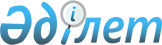 О бюджете Бумакольского сельского округа Бурлинского района на 2021-2023 годыРешение Бурлинского районного маслихата Западно-Казахстанской области от 5 января 2021 года № 57-17. Зарегистрировано Департаментом юстиции Западно-Казахстанской области 11 января 2021 года № 6779.
      В соответствии с Бюджетным кодексом Республики Казахстан от 4 декабря 2008 года, Законом Республики Казахстан от 23 января 2001 года "О местном государственном управлении и самоуправлении в Республике Казахстан" и решением Бурлинского районного маслихата от 22 декабря 2020 года №57-1 "О районном бюджете на 2021 – 2023 годы" (зарегистрированное в Реестре государственной регистрации нормативных правовых актов №6573) Бурлинский районный маслихат РЕШИЛ:
      1. Утвердить бюджет Бумакольского сельского округа Бурлинского района на 2021-2023 годы согласно приложениям 1, 2 и 3 соответственно, в том числе на 2021 год в следующих объемах:
      1) доходы – 40 380 тысяч тенге, в том числе по:
      налоговым поступлениям – 991 тысяча тенге;
      неналоговые поступления – 0 тенге;
      поступления от продажи основного капитала – 0 тенге;
      поступлениям трансфертов – 39 389 тысяч тенге;
      2) затраты – 41 288 тысяч тенге;
      3) чистое бюджетное кредитование – 0 тенге:
      бюджетные кредиты – 0 тенге;
      погашение бюджетных кредитов – 0 тенге;
      4) сальдо по операциям с финансовыми активами – 0 тенге:
      приобретение финансовых активов – 0 тенге;
      поступления от продажи финансовых активов государства – 0 тенге; 
      5) дефицит (профицит) бюджета – - 908 тысяч тенге;
      6) финансирование дефицита (использование профицита) бюджета – 908 тысяч тенге:
      поступление займов – 0 тенге;
      погашение займов – 0 тенге;
      используемые остатки бюджетных средств – 908 тысяч тенге.
      Сноска. Пункт 1 - в редакции решения Бурлинского районного маслихата Западно-Казахстанской области от 24.11.2021 № 10-4 (вводится в действие с 01.01.2021).


      2. Учесть в бюджете сельского округа на 2021 год поступления субвенции из районного бюджета в сумме 32 103 тысячи тенге.
      3. Руководителю аппарата районного маслихата (Б.Б.Мукашева) обеспечить государственную регистрацию данного решения в органах юстиции.
      4. Настоящее решение вводится в действие с 1 января 2021 года. Бюджет Бумакольского сельского округа на 2021 год
      Сноска. Приложение 1 - в редакции решения Бурлинского районного маслихата Западно-Казахстанской области от 24.11.2021 № 10-4 (вводится в действие с 01.01.2021).
      тысяч тенге Бюджет Бумакольского сельского округа на 2022 год Бюджет Бумакольского сельского округа на 2023 год
					© 2012. РГП на ПХВ «Институт законодательства и правовой информации Республики Казахстан» Министерства юстиции Республики Казахстан
				
      председатель

Н. Муфтеева

      Секретарь маслихата

А. Куликешев
Приложение 1 
к решению Бурлинского 
районного маслихата 
от 5 января 2021года №57-17
Категория
Категория
Категория
Категория
Категория
сумма
Класс
Класс
Класс
Класс
сумма
Подкласс
Подкласс
Подкласс
сумма
Специфика
Специфика
сумма
Наименование
сумма
1) Доходы
40380
1
Налоговые поступления
991
01
Подоходный налог
116
2
Индивидуальный подоходный налог
116
04
Налоги на собственность
875
1
Налоги на имущество
20
3
Земельный налог
44
4
Налог на транспортные средства
811
05
Внутренние налоги на товары, работы и услуги
0
4
Сборы за ведение предпринимательской и профессиональной деятельности
0
2
Неналоговые поступления
0
01
Доходы от государственной собственности
0
5
Доходы от аренды имущества, находящегося в государственной собственности
0
06
Прочие неналоговые поступления
0
1
Прочие неналоговые поступления
0
3
Поступления от продажи основного капитала
0
4
Поступления трансфертов
39389
02
Трансферты из вышестоящих органов государственного управления
39389
3
Трансферты из районного (города областного значения) бюджета
39389
Функциональная группа
Функциональная группа
Функциональная группа
Функциональная группа
Функциональная группа
сумма
Функциональная подгруппа
Функциональная подгруппа
Функциональная подгруппа
Функциональная подгруппа
сумма
Администратор бюджетных программ
Администратор бюджетных программ
Администратор бюджетных программ
сумма
Программа
Программа
сумма
Наименование
сумма
2) Затраты
41288
01
Государственные услуги общего характера
30541
1
Представительные, исполнительные и другие органы, выполняющие общие функции государственного управления
30541
124
Аппарат акима города районного значения, села, поселка, сельского округа
30541
001
Услуги по обеспечению деятельности акима города районного значения, села, поселка, сельского округа
30541
022
Капитальные расходы государственного органа
0
07
Жилищно-коммунальное хозяйство
8145
1
Жилищное хозяйство
908
124
Аппарат акима города районного значения, села, поселка, сельского округа
908
007
Организация сохранения государственного жилищного фонда города районного значения, села, поселка, сельского округа
908
3
Благоустройство населенных пунктов
7237
124
Аппарат акима города районного значения, села, поселка, сельского округа
7237
008
Освещение улиц населенных пунктов
2500
009
Обеспечение санитарии населенных пунктов
2437
010
Содержание мест захоронений и погребение безродных
0
011
Благоустройство и озеленение населенных пунктов
2300
12
Транспорт и коммуникации
2602
1
Автомобильный транспорт
2602
124
Аппарат акима города районного значения, села, поселка, сельского округа
2602
012
Строительство и реконструкция автомобильных дорог в городах районного значения, селах, поселках, сельских округах
0
013
Обеспечение функционирования автомобильных дорог в городах районного значения, поселках, селах, сельских округах
2602
045
Капитальный и средний ремонт автомобильных дорог в городах районного значения, селах, поселках, сельских округах
0
3) Чистое бюджетное кредитование
0
Бюджетные кредиты
0
Категория
Категория
Категория
Категория
Категория
сумма
Класс
Класс
Класс
Класс
сумма
Подкласс
Подкласс
Подкласс
сумма
Специфика
Специфика
сумма
Наименование
сумма
5
Погашение бюджетных кредитов
0
4) Сальдо по операциям с финансовыми активами
0
Функциональная группа
Функциональная группа
Функциональная группа
Функциональная группа
Функциональная группа
сумма
Функциональная подгруппа
Функциональная подгруппа
Функциональная подгруппа
Функциональная подгруппа
сумма
Администратор бюджетных программ
Администратор бюджетных программ
Администратор бюджетных программ
сумма
Программа
Программа
сумма
Наименование
сумма
Приобретение финансовых активов
0
Категория
Категория
Категория
Категория
Категория
сумма
Класс
Класс
Класс
Класс
сумма
Подкласс
Подкласс
Подкласс
сумма
Специфика
Специфика
сумма
Наименование
сумма
6
Поступления от продажи финансовых активов государства
0
5) Дефицит (профицит) бюджета
-908
6) Финансирование дефицита (использование профицита) бюджета
908
7
Поступления займов
0
01
Внутренние государственные займы
0
2
Договоры займа
0
Функциональная группа
Функциональная группа
Функциональная группа
Функциональная группа
Функциональная группа
сумма
Функциональная подгруппа
Функциональная подгруппа
Функциональная подгруппа
Функциональная подгруппа
сумма
Администратор бюджетных программ
Администратор бюджетных программ
Администратор бюджетных программ
сумма
Программа
Программа
сумма
Наименование
сумма
16
Погашение займов
0
Категория
Категория
Категория
Категория
Категория
сумма
Класс
Класс
Класс
Класс
сумма
Подкласс
Подкласс
Подкласс
сумма
Специфика
Специфика
сумма
Наименование
сумма
8
Используемые остатки бюджетных средств
908
01
Остатки бюджетных средств
908
1
Свободные остатки бюджетных средств
908Приложение 2
к решению Бурлинского
районного маслихата
от 5 января 2021 года № 57-17
Категория
Категория
Категория
Категория
Категория
сумма
Класс
Класс
Класс
Класс
сумма
Подкласс
Подкласс
Подкласс
сумма
Специфика
Специфика
сумма
Наименование
сумма
1) Доходы
34821
01
Налоговые поступления
2165
01
Подоходный налог
952
2
Индивидуальный подоходный налог
952
04
Налоги на собственность
1213
1
Налоги на имущество
22
3
Земельный налог
62
4
Налог на транспортные средства
1129
05
Внутренние налоги на товары, работы и услуги
0
4
Сборы за ведение предпринимательской и профессиональной деятельности
0
02
Неналоговые поступления
0
01
Доходы от государственной собственности
0
5
Доходы от аренды имущества, находящегося в государственной собственности
0
06
Прочие неналоговые поступления
0
1
Прочие неналоговые поступления
0
3
Поступления от продажи основного капитала
0
4
Поступления трансфертов
32656
02
Трансферты из вышестоящих органов государственного управления
32656
3
Трансферты из районного (города областного значения) бюджета
32656
Функциональная группа
Функциональная группа
Функциональная группа
Функциональная группа
Функциональная группа
сумма
Функциональная подгруппа
Функциональная подгруппа
Функциональная подгруппа
Функциональная подгруппа
сумма
Администратор бюджетных программ
Администратор бюджетных программ
Администратор бюджетных программ
сумма
Программа
Программа
сумма
Наименование
сумма
2) Затраты
34821
01
Государственные услуги общего характера
25544
1
Представительные, исполнительные и другие органы, выполняющие общие функции государственного управления
25544
124
Аппарат акима города районного значения, села, поселка, сельского округа
25544
001
Услуги по обеспечению деятельности акима города районного значения, села, поселка, сельского округа
25544
022
Капитальные расходы государственного органа
0
07
Жилищно-коммунальное хозяйство
6584
3
Благоустройство населенных пунктов
6584
124
Аппарат акима города районного значения, села, поселка, сельского округа
6584
008
Освещение улиц населенных пунктов
4821
009
Обеспечение санитарии населенных пунктов
1763
010
Содержание мест захоронений и погребение безродных
0
011
Благоустройство и озеленение населенных пунктов
0
12
Транспорт и коммуникации
2693
1
Автомобильный транспорт
2693
124
Аппарат акима города районного значения, села, поселка, сельского округа
2693
012
Строительство и реконструкция автомобильных дорог в городах районного значения, селах, поселках, сельских округах
0
013
Обеспечение функционирования автомобильных дорог в городах районного значения, поселках, селах, сельских округах
2693
045
Капитальный и средний ремонт автомобильных дорог в городах районного значения, селах, поселках, сельских округах
0
3) Чистое бюджетное кредитование
0
Бюджетные кредиты
0
Категория
Категория
Категория
Категория
Категория
сумма
Класс
Класс
Класс
Класс
сумма
Подкласс
Подкласс
Подкласс
сумма
Специфика
Специфика
сумма
Наименование
сумма
5
Погашение бюджетных кредитов
0
4) Сальдо по операциям с финансовыми активами
0
Функциональная группа
Функциональная группа
Функциональная группа
Функциональная группа
Функциональная группа
сумма
Функциональная подгруппа
Функциональная подгруппа
Функциональная подгруппа
Функциональная подгруппа
сумма
Администратор бюджетных программ
Администратор бюджетных программ
Администратор бюджетных программ
сумма
Программа
Программа
сумма
Наименование
сумма
Приобретение финансовых активов
0
Категория
Категория
Категория
Категория
Категория
сумма
Класс
Класс
Класс
Класс
сумма
Подкласс
Подкласс
Подкласс
сумма
Специфика
Специфика
сумма
Наименование
сумма
6
Поступления от продажи финансовых активов государства
0
5) Дефицит (профицит) бюджета
0
6) Финансирование дефицита (использование профицита) бюджета
0
7
Поступления займов
0
01
Внутренние государственные займы
0
2
Договоры займа
0
Функциональная группа
Функциональная группа
Функциональная группа
Функциональная группа
Функциональная группа
сумма
Функциональная подгруппа
Функциональная подгруппа
Функциональная подгруппа
Функциональная подгруппа
сумма
Администратор бюджетных программ
Администратор бюджетных программ
Администратор бюджетных программ
сумма
Программа
Программа
сумма
Наименование
сумма
16
Погашение займов
0
Категория
Категория
Категория
Категория
Категория
сумма
Класс
Класс
Класс
Класс
сумма
Подкласс
Подкласс
Подкласс
сумма
Специфика
Специфика
сумма
Наименование
сумма
8
Используемые остатки бюджетных средств
0
01
Остатки бюджетных средств
0
1
Свободные остатки бюджетных средств
0Приложение 3
к решению Бурлинского
районного маслихата
от 5 января 2021 года № 57-17
Категория
Категория
Категория
Категория
Категория
сумма
Класс
Класс
Класс
Класс
сумма
Подкласс
Подкласс
Подкласс
сумма
Специфика
Специфика
сумма
Наименование
сумма
1) Доходы
36039
1
Налоговые поступления
2165
01
Подоходный налог
952
2
Индивидуальный подоходный налог
952
04
Налоги на собственность
1213
1
Налоги на имущество
22
3
Земельный налог
62
4
Налог на транспортные средства
1129
05
Внутренние налоги на товары, работы и услуги
0
4
Сборы за ведение предпринимательской и профессиональной деятельности
0
2
Неналоговые поступления
0
01
Доходы от государственной собственности
0
5
Доходы от аренды имущества, находящегося в государственной собственности
0
06
Прочие неналоговые поступления
0
1
Прочие неналоговые поступления
0
3
Поступления от продажи основного капитала
0
4
Поступления трансфертов
33874
02
Трансферты из вышестоящих органов государственного управления
33874
3
Трансферты из районного (города областного значения) бюджета
33874
Функциональная группа
Функциональная группа
Функциональная группа
Функциональная группа
Функциональная группа
сумма
Функциональная подгруппа
Функциональная подгруппа
Функциональная подгруппа
Функциональная подгруппа
сумма
Администратор бюджетных программ
Администратор бюджетных программ
Администратор бюджетных программ
сумма
Программа
Программа
сумма
Наименование
сумма
2) Затраты
36039
01
Государственные услуги общего характера
26438
1
Представительные, исполнительные и другие органы, выполняющие общие функции государственного управления
26438
124
Аппарат акима города районного значения, села, поселка, сельского округа
26438
001
Услуги по обеспечению деятельности акима города районного значения, села, поселка, сельского округа
26438
022
Капитальные расходы государственного органа
0
07
Жилищно-коммунальное хозяйство
6814
3
Благоустройство населенных пунктов
6814
124
Аппарат акима города районного значения, села, поселка, сельского округа
6814
008
Освещение улиц населенных пунктов
4990
009
Обеспечение санитарии населенных пунктов
1824
010
Содержание мест захоронений и погребение безродных
0
011
Благоустройство и озеленение населенных пунктов
0
12
Транспорт и коммуникации
2787
1
Автомобильный транспорт
2787
124
Аппарат акима города районного значения, села, поселка, сельского округа
2787
012
Строительство и реконструкция автомобильных дорог в городах районного значения, селах, поселках, сельских округах
0
013
Обеспечение функционирования автомобильных дорог в городах районного значения, поселках, селах, сельских округах
2787
045
Капитальный и средний ремонт автомобильных дорог в городах районного значения, селах, поселках, сельских округах
0
3) Чистое бюджетное кредитование
0
Бюджетные кредиты
0
Категория
Категория
Категория
Категория
Категория
сумма
Класс
Класс
Класс
Класс
сумма
Подкласс
Подкласс
Подкласс
сумма
Специфика
Специфика
сумма
Наименование
сумма
5
Погашение бюджетных кредитов
0
4) Сальдо по операциям с финансовыми активами
0
Функциональная группа
Функциональная группа
Функциональная группа
Функциональная группа
Функциональная группа
сумма
Функциональная подгруппа
Функциональная подгруппа
Функциональная подгруппа
Функциональная подгруппа
сумма
Администратор бюджетных программ
Администратор бюджетных программ
Администратор бюджетных программ
сумма
Программа
Программа
сумма
Наименование
сумма
Приобретение финансовых активов
0
Категория
Категория
Категория
Категория
Категория
сумма
Класс
Класс
Класс
Класс
сумма
Подкласс
Подкласс
Подкласс
сумма
Специфика
Специфика
сумма
Наименование
сумма
6
Поступления от продажи финансовых активов государства
0
5) Дефицит (профицит) бюджета
0
6) Финансирование дефицита (использование профицита) бюджета
0
7
Поступления займов
0
01
Внутренние государственные займы
0
2
Договоры займа
0
Функциональная группа
Функциональная группа
Функциональная группа
Функциональная группа
Функциональная группа
сумма
Функциональная подгруппа
Функциональная подгруппа
Функциональная подгруппа
Функциональная подгруппа
сумма
Администратор бюджетных программ
Администратор бюджетных программ
Администратор бюджетных программ
сумма
Программа
Программа
сумма
Наименование
сумма
16
Погашение займов
0
Категория
Категория
Категория
Категория
Категория
сумма
Класс
Класс
Класс
Класс
сумма
Подкласс
Подкласс
Подкласс
сумма
Специфика
Специфика
сумма
Наименование
сумма
8
Используемые остатки бюджетных средств
0
01
Остатки бюджетных средств
0
1
Свободные остатки бюджетных средств
0